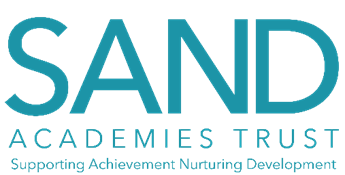 School UniformPolicy Document Version controlAimsThis policy sets out SAND Academies Trust’s approach to a uniform that is of a reasonable cost and offers the best value for money for parents/carers.The policy explains how the Trust will avoid discrimination in line with our legal duties under the Equality Act 2010This policy will clarify our expectations for school uniform.Our Trust’s legal duties under the Equality Act 2010The Equality Act 2010 prohibits discrimination against an individual based on the protected characteristics, which include sex, race, religion or belief, and gender reassignment.To avoid discrimination, schools in our Trust will:Avoid listing uniform items based on sex, to give all pupils the opportunity to wear the uniform they feel most comfortable in or that most reflects their self-identified genderMake sure that our uniform costs the same for all pupilsAllow all pupils to have long hair (though we reserve the right to ask for this to be tied back)Allow all pupils to style their hair in the way that is appropriate for school yet makes them feel most comfortableAllow pupils to request changes to swimwear for religious reasonsAllow pupils to wear headscarves and other religious or cultural symbolsAllow for adaptations to our policy on the grounds of equality by asking pupils or parents to get in touch with the individual school who can answer any questions about the policy and respond to any requests. Limiting the cost of school uniformThe Trust has a duty to make sure that the uniform we require is affordable, in line with statutory guidance from the Department for Education on the cost of school uniform. We understand that items with distinctive characteristics (such as branded items, or items that have to have a school logo or a unique fabric/colour/design) cannot be purchased from a wide range of retailers and that requiring many such items limits parents’ ability to ‘shop around’ for a low price.  We will make sure our uniform:Is available at a reasonable cost Provides the best value for money for parents/carersWe will do this by: Carefully considering whether any items with distinctive characteristics are necessaryLimiting any items with distinctive characteristics where possible Limiting items with distinctive characteristics to low-cost or long-lasting items, such as ties Considering cheaper alternatives to school-branded items, such as logos that can be ironed on, as long as this doesn’t compromise quality and durabilityAvoiding specific requirements for items pupils could wear on non-school days, such as coats, bags and shoesKeeping the number of optional branded items to a minimum, so that the school’s uniform can act as a social levelerAvoiding different uniform requirements for different year/class/house groupsAvoiding different uniform requirements for extra-curricular activitiesConsidering alternative methods for signaling differences in groups for interschool competitions, such as creating posters or labelsMaking sure that arrangements are in place for parents to acquire second-hand uniform itemsAvoiding frequent changes to uniform specifications and minimising the financial impact on parents of any changesConsulting with parents and pupils on any proposed significant changes to the uniform policy and carefully considering any complaints about the policyExpectations of school uniformThe expectations for children are as follows: Plain white polo shirt Plain black joggers, leggings, or shortsBlack skirts with cycling shorts A school jumper or cardigan with a logo (Piper Centre we are waiting for uniform with your Logo on)Plain black trainersUniform with a logo is available from Monkhouse in GloucesterThere will be no need for PE Kit as children will always be dressed, ready for physical activity.Expectations for the school communityPupils are expected to wear the correct uniform at all times (other than on specified non-uniform days) while:On the school premisesTravelling to and from schoolAt out-of-school events or on trips that are organised by the school, or where they are representing the school (if required)Parents and carers are expected to make sure their child has the correct uniform, and that every item is:CleanClearly labelled with the child’s nameIn good conditionParents are also expected to contact the school if they want to request an amendment to the uniform policy in relation to:Their child’s protected characteristicsThe cost of the uniform Parents are expected to lodge any complaints or objections relating to the school uniform in a timely and reasonable manner.Disputes about the cost of the school uniform will be: Resolved locally Dealt with in accordance with our school’s complaints policy The school will work closely with parents to arrive at a mutually acceptable outcome. Staff will closely monitor pupils to make sure they are in correct uniform. They will give any pupils and families breaching the uniform policy the opportunity to comply but will follow up with the headteacher if the situation doesn’t improve. Ongoing breaches of the uniform policy will be dealt with in-line with the school’s behaviour policy   In cases where it is suspected that financial hardship has resulted in a pupil not complying with this uniform policy, staff will take a mindful and considerate approach to resolving the situation. The Trust Board will review this policy and make sure that it:Is appropriate for the context of the schools within the Trust Is implemented appropriately across the schoolsTakes into account the views of parents and pupilsOffers a uniform that is appropriate, practical and safe for all pupils   The board will also make sure that the uniform supplier arrangements give the highest priority to cost and value for money, for example by avoiding single supplier contracts and by re-tendering contracts at least every 5 years. Monitoring arrangementsThis policy will be reviewed every 2 years by the Board of Trustees for SAND Academies Trust.Links to other policiesThis policy is linked to:Individual school’s behaviour policiesEquality information and objectives statementAnti-bullying policyComplaints policyDesignationNameDateSignatureCEO:Mrs Lyn DanceChair of Trust Board:Mrs Kerry BrimfieldMonitoring and EvaluationMonitoring and EvaluationOriginal implementation date:October 2022Review frequency:2 yearsDate of next Review:October 2024Review delegated to:Trust BoardVersionChanges madeDate1.0Initial set up of Trust-wide policyOctober 2022